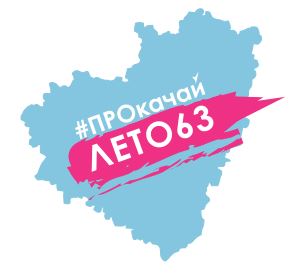 Расписание занятий  ГБОУ СОШ с. Старое Ермаковона 01.06.2020 годаВремяМероприятиеПри наличии возможностей Онлайн подключенияС использованием ЭОРПри отсутствии технических возможностейс 1 июня по 30 июня в ГБОУ ДО СО СОЦДЮТТ СП "Кванториум-63 регион" г. Самара будет проходить первый онлайн-лагерь дневного пребывания в группе в социальных сетях (https://vk.com/kvantorium63).Для регистрации необходимо заполнить форму https://forms.gle/CHQdyueyy344Zpyi8с 1 июня по 30 июня в ГБОУ ДО СО СОЦДЮТТ СП "Кванториум-63 регион" г. Самара будет проходить первый онлайн-лагерь дневного пребывания в группе в социальных сетях (https://vk.com/kvantorium63).Для регистрации необходимо заполнить форму https://forms.gle/CHQdyueyy344Zpyi8с 1 июня по 30 июня в ГБОУ ДО СО СОЦДЮТТ СП "Кванториум-63 регион" г. Самара будет проходить первый онлайн-лагерь дневного пребывания в группе в социальных сетях (https://vk.com/kvantorium63).Для регистрации необходимо заполнить форму https://forms.gle/CHQdyueyy344Zpyi8с 1 июня по 30 июня в ГБОУ ДО СО СОЦДЮТТ СП "Кванториум-63 регион" г. Самара будет проходить первый онлайн-лагерь дневного пребывания в группе в социальных сетях (https://vk.com/kvantorium63).Для регистрации необходимо заполнить форму https://forms.gle/CHQdyueyy344Zpyi89.00-9.20ПРИЁМ ДЕТЕЙ«Мы очень рады видеть Вас!»Онлайн-приветствие, перекличка,  подключение через мессенджерыПерекличкав мессенджере ВКИзучение информации, размещенной в мессенджерах 9.20-9.25Обсуждаем новости, планируем наш деньОнлайн подключение через мессенджерыИзучение информации размещённой в группе ВКhttps://vk.com/spsozvezdiekamyshlа9.25-9.45Утренняя зарядкаYoutube каналhttps://www.youtube.com/watch?v=4Oxoa4mKlUAA9.00-10.00Завтрак по-домашнему10.00-11.00Конкурсные мероприятия, посвященные  Дню Защиты Детей!Видео участников, размещены в социальной группе ВКhttps://vk.com/spsozvezdiekamyshlаhttp://minsocdem.samregion.ru/meropriyatiya-priurochennye-k-mezhdunarodnomu-dnyu-zashchity-deteyЧеллендж #НаОднойВолне_63Рубрика #АМыНаСтиле_63Рубрика #АВамСлабо_63Спортивная рубрикаАкция #СердцеРоссииГлазамиДетей_63Челлендж #ХимическийСмак_63https://m.youtube.com/channel/UCSqX8vGq51HGlXFhShxDmOgВидеообращения #МыЕДИНЫ_63Рубрика #ВГостяхуСказки11.00-11.30ФЛЕШМОБ«Танцуй вместе с нами»Youtube каналhttps://www.youtube.com/watch?v=y9YCAICxQ0I11.30-13.00МУЛЬТЗАЛ приглашает!!!«Холодное сердце» Youtube каналhttps://www.youtube.com/watch?v=kcaFXKEhD8c13.00-14.00Обед-по домашнему14.00-15.00Виртуальная экскурсия в Дисней-лейдYoutube каналhttps://www.youtube.com/watch?v=d4EeFywFfRQПо плану классного руководителя Занятие по программе  внеурочной деятельностионлайн-концерты, онлайн-выставки итоговых работ, онлайн-диагностики, информирование обучающихся по участию в дистанционных конкурсах; подборки образовательных, просветительских и развивающих материаловОнлайн-подключениеhttps://youtu.be/HMJei-Osm-8В теч. дняВидео- челлендж #КрутоДомаЛетомПоделитесь  фотографиями как вы проводите летние каникулы, чем занимаете себя в свободное время. https://ok.ru/gbousosh.skamyshla -Одноклассникиhttps://www.instagram.com/gbou_sosh_s.kamishla/ -Инстаграмhttps://vk.com/club110634683 - ВКонтактеВ теч. дняПросмотр фильма «Гол».Youtube каналhttps://www.youtube.com/watch?v=yDnZQZJsipEВ теч. дняТворческая мастерская « Рисуй с нами» https://рисуйснами.рф/vneurochka3 раза в неделю 

Психолого-педагогическое консультированиеОнлайн- консультации ; видео-конференции, ОНЛАЙН- родительские собрания